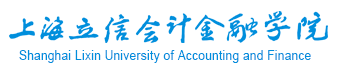 毕业证明 __ __同学，性别_   _, __ __年_    月_  _日出生，于__  __年____月起就读于我校          学院（系）          专业（本科/专科/专升本），学制_   _年，现已完成学业，该生已于__    _年__ __月毕业。特此证明。上海立信会计金融学院教务处        年   月   日